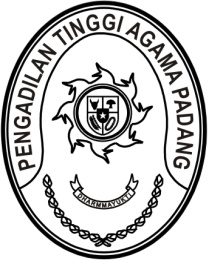 Nomor     	:	W3-A/          /KU.04.1/1/2023	 Januari 2023Lampiran	:	-Perihal	:	Pemutakhiran Data Profil Perpajakan	Yth.Hakim Tinggi PTA Padang;Pejabat Struktural dan Fungsional PTA Padang;Pegawai PTA Padang;Assalamu’alaikum, Wr. Wb.Sehubungan dengan Surat Kepala Kantor Pelayanan Pajak Pratama Padang Satu Direktorat Jenderal Pajak Kementerian Keuangan RI tanggal 9 Januari 2023 perihal Pemutakhiran Data Profile Perpajakan Bagi Para Aparatur Sipil Negara dan Himbauan Penerbitan Bukti Potong 1721 A2 serta Penyampaian SPT Tahunan PPh Orang Pribadi Tahun Pajak 2022, dengan ini disampaikan hal berikut:Seluruh aparatur melakukan pemutakhiran data profil perpajakan (NIK, data email, nomor telepon seluler, alamat tempat tinggal, Klasifikasi Lapangan Usaha (LKU) dan data anggota keluarga) pada aplikasi e-Filing (https://djponline.pajak.go.id/);Seluruh aparatur melakukan pelaporan SPT Tahunan Wajib Pajak Orang Pribadi Tahun Pajak 2022 paling lambat tanggal 31 Maret 2023 melalui aplikasi e-Filing sesuai dengan Bukti pemotongan PPh Pasal 21;Bukti pemotongan PPh Pasal 21 (Formulir 1721 A2) dapat diminta pada Bendahara Pengeluaran PTA Padang/Yova Nelindy.Kendala dan pertanyaan dapat menghubungi Berki Rahmat dan Yova Nelindy.	Demikian disampaikan, dan terima kasih.WassalamWakil Ketua,Dr. Drs. Hamdani. S, S.H., M.H.I.NIP. 195602121984031001Tembusan:Yth. Ketua Pengadilan Tinggi Agama Padang (sebagai laporan).